Teaching Struggling Learners at Home- Nuts & Bolts for SuccessPresented by Cheri Kay Sessions, PT, DPTHSLDA Special Needs ConsultantFinding SupportHSLDA.ORG- Homeschool group search tool- under Community TabArticle on this topic- https://hslda.org/post/do-not-go-it-alone-support-for-special-needs-homeschoolingWhat’s available through the public school? https://hslda.org/post/special-education-provisions-for-illinoisAlternative Funding IdeasHSLDA Compassion  https://hslda.org/community/grants-for-homeschooling United Health Care Children’s Foundation https://www.uhccf.org/ Astra Zeneca https://www.astrazeneca-us.com/medicines/Affordability.htmlAutism Care and Treatment - www.act-today.orgDifferent Needz Foundation –www.differentneedzfoundation.org Easter Seals – http://www.easterseals.com Federal Grant Wire – www.federalgrantswire.com/children-federal-grants.html Morgan Project – www.themorganproject.org National Autism Association - https://nationalautismassociation.org/Parker’s Purpose – http://parkerspurpose.net/ Small Steps in Speech – http://www.smallstepsinspeech.orgAssessmentsA Let’s Go Learn - https://www.letsgolearn.com/Why is Learning So Hard? https://hslda.org/teaching-my-kids/special-needs/why-is-learning-so-hardLearning Style ResourcesChristian Home Educator’s Manual www.cathyduffyreviews.comCynthia Tobias’ books  HSLDA website -https://hslda.org/post/what-is-my-childs-learning-preferenceBodily/Kinesthetic Resources“Makin“Making Words” series by Patricia CunninghamMultisensory “Friendly” CurriculumMath U See- www.mathusee.com Touch Math- www.touchmath.com Shiller Math- www.shillermath.com Right Start- www.rightstartmath.com Hands On Equations- www.borenson.com My Father’s World- www.mfwbooks.com Five In a Row/Before and Beyond Five in a Row- www.fiveinarow.comHistory curriculum www.dianawaring.comGod’s Wondrous Machine Series by Dr. Lainna Callentine (New Leaf Publishing)Bodily/Kinesthetic ResourcesReading Curriculum Programs- Sight Word ApproachReading Milestones Teaching Reading to Children with Down SyndromeEdmark Reading ProgramLove And Learning So Happy to LearnAt Last A Reading Method for Every Child by Mary PecciReading Curriculum Programs- Orton-Gillingham ApproachReading All About LearningBarton System Lindamood/Bell Centers www.lindamoodbell.com Lexercise www.lexercise.com Reading Horizons at Home https://athome.readinghorizons.com/ LiteraSeeThe Logic of EnglishNessy Reading and SpellingDyslexia on Demand - online therapyMore Teaching Tools and Strategieswww.lonestarlearning.com www.dianecraft.orgwww.inspiration.com Inspiration and Kidspiration softwarewww.dinah.com –For foldables and lapbookswww.literacyconnections.comwww.dyslexia.yale.eduTech Tools and Adaptive EquipmentLearning Ally- www.learningally.orgBookshare- www.bookshare.orgLivescribe Smart Pens- www.livescribe.com Co-Writer- word prediction software from www.Donjohnston.com  Dragon Naturally Speaking- voice to print softwareKurzweil 3000- educational software designed to provide literacy supportGinger Spell-www.gingersoftware.com – contextual spell checkerBoard Maker- make and adapt curriculum for students who need symbolsMind Mapping software, such as CMAP(Concept Maps)Powerpoint or www.prezi.com Tips for Working and HomeschoolingTeaching from Rest by Sarah MackenzieThe Ultimate Planner by Debra Bell Flourish by Mary Jo TateTips for Teaching Toddlers and Multiple AgesFive in a Row and Before Five in a Row www.fiveinarow.com A Year of Playing Skillfully http://www.thehomegrownpreschooler.comMy Father’s World Curriculum- www.mfwbooks.com Heart of Dakota Curriculum- http://www.heartofdakota.com/ The Good and The Beautiful (Science and History family style) Trail Guide to Learning- https://geomatters.com/Gather Round Homeschool- https://gatherroundhomeschool.com/The Mystery of History- https://themysteryofhistory.com/History: Diane Waring's History Revealed https://www.dianawaring.com/ Tips for Do2Learn www.do2learn.com ADDITUDE Mag www.additude-mag.comTips for Teaching Toddlers and Multiple AgesFive in a Row and Before Five in a Row www.fiveinarow.com A Year of Playing Skillfully http://www.thehomegrownpreschooler.comTips for Teaching Toddlers and Multiple AgesFive in a Row and Before Five in a Row www.fiveinarow.com A Year of Playing Skillfully http://www.thehomegrownpreschooler.comTips for Teaching Toddlers and Multiple AgesFive in a Row and Before Five in a Row www.fiveinarow.com A Year of Playing Skillfully http://www.thehomegrownpreschooler.com
Resources
Podcast: Dr. Ken Wilgus—Feeding the Mouth that Bites You
https://feeding-the-mouth-that-bites-you.simplecast.com/episodes/lazy-teenagers Study: Curiosity Helps Learning and Memory with Charan Ranganath http://blogs.ucdavis.edu/egghead/2014/10/02/curiosity-helps-learning-and-memory/The Whole Hearted Child by Clay and Sally ClarksonHungry Minds: The Origins of Curiosity by Susan EngelMindset by Dr. Carol DweckMy Father’s World (www.mfwbooks.com)ADDitude MAG (www.additudemag.com)
https://www.additudemag.com/webinar/adhd-video-game-addiction-limits/ Article: How to Stimulate Curiosity by Ann Murphy Paul https://ww2.kqed.org/mindshift/2013/04/08/how-to-stimulate-curiosity/Thank you for joining me today.  Please scan the 
QR Code to let us know how this presentation has 
helped you make homeschooling possible!

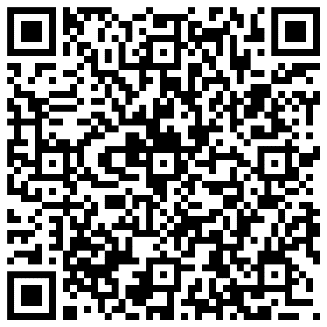 